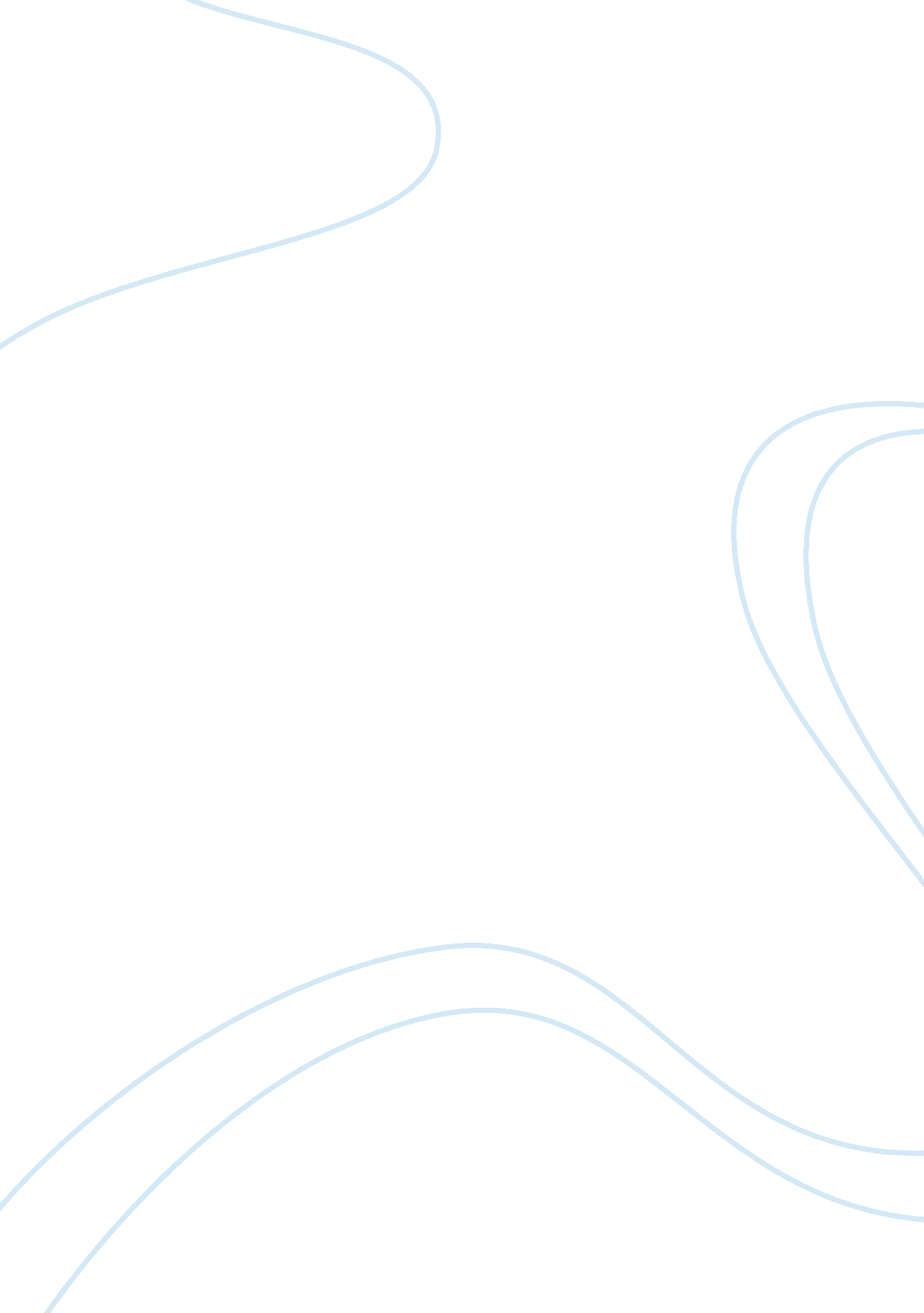 Robin hoodBusiness, Management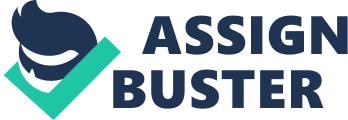 Robin Hood Case Study Ans1. The main strengths of the campaign includes a strong leader which is Robin Hood himself a group of fighters who are quite heavily trained and heavy support from the stakeholders including farmers as well as peasants. The weaknesses faced by Robin Hood are that the resources available to him are quite low in number and he himself lacks familiarity with all the members of the organization. The main opportunity that Robin Hood can explore is expanding his mission to other forests. The threats faced by Robin Hood includes the strengthening of the Sherriff as well as the paranoiac nature of Prince John which can harm the campaign if he acts in an irrational manner and the Barons may end up undermining the efforts that Robin has already made. 
Ans2. The best option may seem to be to take the life of the Sherrif, but this option has more downsides as compared to any other option. The best option available to Robin is to join hands with the Barons. This will help in solving several issues that are being faced by the campaign. This would result in increase in the size of the fighters; the Barons would bring in capital which will satisfy the need for more resources. King Richard would be freed as the financial resources collected by the Barons will be used to pay the ransom amount and by this strategy, the sheriff will be eradicated as the sheriff will lose power and King Richard will be able to satisfy the needs of the peasants. 
Ans3. In order to implement the strategy of joining hands with Barons, first Robin Hood needs to contact the Barons and inform them about his strategy. Next he needs to inform his own band members regarding the merger and inform them about the benefits to the band of this endeavor (Hitt 92). Joining hands with Baron would result in increase in the band members, so Robin Hood will need to assign different roles to different band members and more managers need to be instated to manage the band in an effective manner. Next, Robin Hood will need to train the band members in conducting agriculture work which will help the band in raising financial resources to support the group. Lastly execute the plan of collecting the ransom and freeing the King. 
Ans4. New Organizational Structure 

Works Cited 
Hitt, Michael A., and R. Duane Ireland. Strategic management: competitiveness & globalization. 10e. ed. Australia: South-Western / Cengage Learning, 2013. Print. 